Приложение № 1к приказу № 76 от 01.09.2020 годамуниципальное бюджетное общеобразовательное учреждение«Остерская средняя школа»Центр образования цифрового и гуманитарного профилей«Точка роста»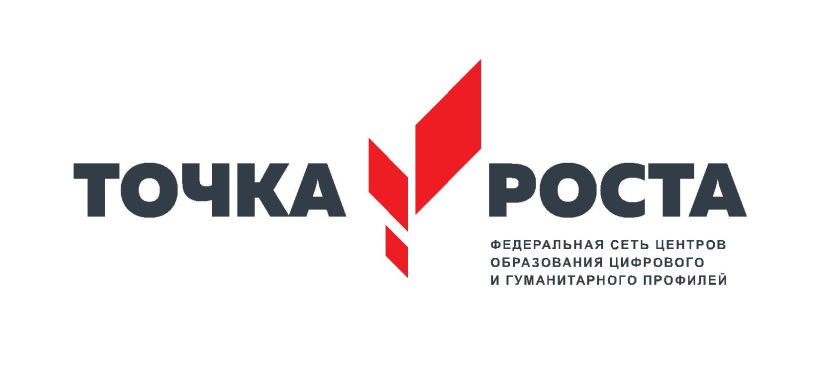 ПОЛОЖЕНИЕо деятельности Центра образования цифрового и гуманитарного профилей «Точка роста» в муниципальном бюджетном общеобразовательном учреждении «Остерская средняя школа»Общие положенияЦентр образования цифрового и гуманитарного профилей «Точка роста» (далее - Центр) создан в целях развития и реализации основных и дополнительных общеобразовательных программ цифрового, естественнонаучного и гуманитарного профилей.Центр является структурным подразделением муниципального бюджетного общеобразовательного учреждения (далее - Учреждение) и не является юридическим лицом.В своей деятельности Центр руководствуется Федеральным законом от 29.12.2012	№ 273-03 «Об образовании в Российской Федерации», другими нормативными документами Министерства просвещения Российской Федерации, иными нормативными правовыми актами Российской Федерации и Смоленской области, программой развития Центра на текущий год, планами работы, утвержденными учредителем и настоящим Положением.Центр в своей деятельности подчиняется Директору Учреждения.Цели, задачи, функции деятельности ЦентраОсновной  целью Центра является формирование у обучающихся современных технологических и гуманитарных навыков, в том числе по предметным областям «Технология», «Информатика», «Основы безопасности жизнедеятельности», других предметных областей, а также внеурочной деятельности и в рамках реализации дополнительных общеобразовательных программ.Задачи Центра:Обновление содержания преподавания основных общеобразовательных программ по предметным областям Технология», «Информатика», «Основы безопасности жизнедеятельности» на обновленном учебном оборудовании;Создание условий для реализации разноуровневых общеобразовательных программ дополнительного образования цифрового, естественнонаучного, технического и гуманитарного профилей;Создание целостной системы дополнительного образования в Центре, обеспеченной единством учебных и воспитательных требований, преемственностью содержания основного и дополнительного образования, а также единством методических подходов;Формирование социальной культуры, проектной деятельности, направленной не только на расширение познавательных интересов школьников, но и на стимулирование активности, инициативы и исследовательской деятельности обучающихся;Совершенствование и обновление форм организации основного и дополнительного образования с использованием соответствующих современных технологий;Организация системы внеурочной деятельности в каникулярный период, разработка и реализации образовательных программ для пришкольных лагерей;Информационное сопровождение деятельности Центра, развитие медиаграмотности у обучающихся;Организационно-содержательная деятельность, направленная на проведение различных мероприятий в Центре и подготовку к участию обучающихся Центра в мероприятиях муниципального, областного и всероссийского уровня;Создание и развитие общественного движения школьников на базе Центре, направленного на популяризацию различных направлений дополнительного образования, проектную, исследовательскую деятельность.Развитие шахматного образования;Обеспечение реализации мер по непрерывному развитию педагогических и управленческих кадров, включая повышение квалификации и профессиональной переподготовки сотрудников и педагогов Центра, реализующих основные и дополнительные общеобразовательные программы цифрового, естественнонаучного, технического, гуманитарного и социокультурного профилей.Выполняя эти задачи, Центр является структурным подразделением Учреждения и входит в состав региональной сети Центров образования цифрового и гуманитарного профилей «Точка роста» и функционирует как:-	образовательный центр, реализующий основные и дополнительные общеобразовательные программы цифрового, естественнонаучного, технического, гуманитарного и социокультурного профилей, привлекая детей, обучающихся и их родителей (законных представителей) к соответствующей деятельности в рамках реализации этих программ;-	выполняет функцию общественного пространства для развития общекультурных компетенций, цифрового и шахматного образования, проектной деятельности, творческой самореализации детей, педагогов, родительской общественности.Центр взаимодействует с:-	различными образовательными организациями в форме сетевого взаимодействия;-	использует дистанционные формы реализации образовательных программ.Порядок управления ЦентромСоздание и ликвидация Центра, как структурного подразделения образовательной организации, относится к компетенции учредителя образовательной организации по согласованию с Директором Учреждения.Директор Учреждения назначает локальным актом руководителя Центра, Руководителем Центра может быть назначен один из заместителей директора Учреждения в рамках исполняемых им должностных обязанностей, либо по совместительству. Руководителем Центра также может быть назначен педагог образовательной организации в соответствии со штатным расписанием, либо по совместительству.Размер ставки и оплаты руководителя Центра определяется Директором Учреждения в соответствии и в пределах фонда оплаты труда.Руководитель Центра обязан:Осуществлять оперативное руководство Центром;Согласовывать программы развития, планы работ, отчеты и сметы расходов Центра с Директором Учреждения;Представлять интересы Центра по доверенности в муниципальных, государственных органах региона, организациях для реализации целей и задач Центра;Отчитываться перед Директором Учреждения о результатах работы Центра;Выполнять иные обязанности, предусмотренные законодательством, уставом Учреждения, должностной инструкцией и настоящим Положением.Руководитель Центра вправе:Осуществлять  подбор  и  расстановку кадров Центра, прием на работу которых осуществляется приказом Директора Учреждения;По согласованию с Директором Учреждения организовывать учебно-воспитательный процесс в Центре в соответствии с целями и задачами Центра и осуществлять контроль за его реализацией;Осуществлять подготовку обучающихся к участию в конкурсах, олимпиадах, конференциях и иных мероприятиях по профилю направлений деятельности Центра;По согласованию с Директором Учреждения осуществлять организацию и проведение мероприятий по профилю направлений деятельности Центра;Осуществлять иные права, относящиеся к деятельности Центра и не противоречащие целям и видам деятельности образовательной организации, а также законодательству Российской Федерации.ПРИНЯТОна заседании педагогического совета школы, протокол от31.08.2020 г. № 6УТВЕРЖДЕНОприказом директора МБОУ «Остерская средняя школа» от 01.09.2020 г. № 76ПРИНЯТОс учетом мнения Советаобучающихся школы, проток от01.09.2020 г. № 10ПРИНЯТОс учетом мнения Совета родителей (законныхпредставителей) обучающихся школы, протокол от 01.09.2020 г. № 7